Мероприятия, запланированные на 15-21 июня 2020 г. в рамках реализации плана по проекту «Воспитательный потенциал спортивной среды учреждений, реализующих программы спортивной подготовки по биатлону и лыжным гонкам», г. ТюменьВ период с 15-21 июня 2020 г. планируется:- Контроль прохождения анкетирования, взаимодействие с центрами Тюменской области, где культивируются лыжные гонки и биатлон;-   Выгрузка и обработка собранных ответов в базу данных.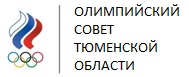 РЕГИОНАЛЬНАЯ ОБЩЕСТВЕННАЯ ОРГАНИЗАЦИЯ«ОЛИМПИЙСКИЙ СОВЕТТЮМЕНСКОЙ ОБЛАСТИ»ул. Советская, д. 19,г. Тюмень, 625000тел./факс 8 (3452) 21 78 07e-mail:  regsovet72@olympic.ru